№ п/пНаименование товара, работ, услугЕд. изм.Кол-воТехнические, функциональные характеристикиТехнические, функциональные характеристики№ п/пНаименование товара, работ, услугЕд. изм.Кол-воПоказатель (наименование комплектующего, технического параметра и т.п.)Описание, значение1.Секция фанерного огражденияМФ 7.121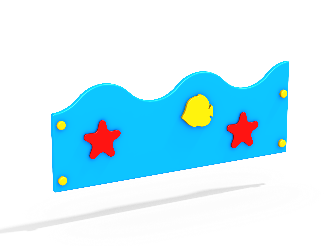 Шт. 11.Секция фанерного огражденияМФ 7.121Шт. 1Высота (мм)440 (± 10 мм)1.Секция фанерного огражденияМФ 7.121Шт. 1Длина  (мм) 1200 (± 10 мм)1.Секция фанерного огражденияМФ 7.121Шт. 1Применяемые материалы: Применяемые материалы: 1.Секция фанерного огражденияМФ 7.121Шт. 1Декоративные  фанерные элементыВ кол-ве 3 шт должны быть выполнены из водостойкой фанеры марки ФСФ сорт не ниже 2/2 толщиной не менее 15 мм (± 2мм) все углы фанеры должны быть закругленными, радиус не менее 20мм, ГОСТ Р 52169-2012. Один в форме рыбки, другой в форме морской звезды. 1.Секция фанерного огражденияМФ 7.121Шт. 1ОграждениеВ кол-ве 1 шт. должно быть выполнено из влагостойкой фанеры марки ФСФ сорт не ниже 2/2 и толщиной не менее 21 мм1.Секция фанерного огражденияМФ 7.121Шт. 1МатериалыВлагостойкая фанера должна быть марки ФСФ сорт не ниже 2/2, все торцы фанеры должны быть закругленными, радиус не менее 20мм, ГОСТ р 52169-2012 и окрашенная двухкомпонентной краской, специально предназначенной для применения на детских площадках, стойкой к сложным погодным условиям, истиранию, устойчивой к воздействию ультрафиолета